CALENDARIO    DE    PRUEBAS   8° BASICO “A”                                                                                                                                                                                                                                                                                                                                                                                                                                                                                                                                                                                                                                                                                                                   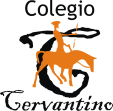 ASIGNATURA: LENGUAJE Y COMUNICACIÓNASIGNATURA:  EDUCACIÓN  MATEMÁTICAASIGNATURA: CIENCIAS NATURAELS  ASIGNATURA: HISTORIA, GEOGRAFIA Y CIENCIAS SOCIALESASIGNATURA: INGLÉSASIGNATURA: ARTES MUSICALESASIGNATURA: ARTES VISUALESASIGNATURA: FORMACIÓN VALÓRICAProfesor Jefe  8 °  Básico AFELIPE  SEPÚLVEDAFecha de la EvaluaciónPROFESORContenido a EVALUARMartes 15 de MayoFelipe SepúlvedaGénero líricoLunes 28 de MayoFelipe SepúlvedaControl de lectura: CarrieLunes 18 de JunioFelipe Sepúlveda Género dramámaticoMartes 25 de JunioFelipe SepúlvedaControl de lectura: La niña en la palomera.Miércoles 4  de JulioFelipe  SepúlvedaPRUEBA INTEGRADORA Fecha de la EvaluaciónPROFESORContenido a EVALUAR23/05Ingrid   FariasGeometría13/06Ingrid   FariasTransformación Isométrica20/06Ingrid   FariasTrabajo transformaciónViernes  6  de JulioIngrid  FariasPRUEBA INTEGRADORA Fecha de la EvaluaciónPROFESORContenido a EVALUARPor confirmarAndrea CarrascoLunes  25  de JunioAndrea CarrascoPRUEBA INTEGRADORA Fecha de la EvaluaciónPROFESORContenido a EVALUARViernes  27   de   Abril Carlos TorresBases  Culturales del Mundo Moderno  siglo XV y XVIViernes  25   de MayoCarlos TorresConsolidación del mundo modernoViernes  22  de JunioCarlos  TorresPRUEBA INTEGRADORA Fecha de la EvaluaciónPROFESORContenido a EVALUAR28/05Debora  PintoUnit Test II: Self_ care11/06Debora  PintoExperiencia de aprendizaje21/06Debora  PintoUnit Test: Gram. 45 killsFecha de la EvaluaciónPROFESORContenido a EVALUAR24/05Alvaro   UrraE.P. Definición expresiones musicales28/06Alvaro   UrraEval. Músicos chilenosFecha de la EvaluaciónPROFESORContenido a EVALUARMartes  08  de MayoNancy  PeñaCuadro  Movimiento  ArtísticoFecha de la EvaluaciónPROFESORContenido a EVALUARGladys  OrellanaSe evalúa por trabajo práctico en clases.